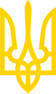 КАБІНЕТ МІНІСТРІВ УКРАЇНИПОСТАНОВАвід 27 вересня 2017 р. N 733КиївПро затвердження Положення про організацію оповіщення про загрозу виникнення або виникнення надзвичайних ситуацій та організації зв'язку у сфері цивільного захисту(назва із змінами, внесеними згідно з постановою
 Кабінету Міністрів України від 21.10.2022 р. N 1205)Із змінами і доповненнями, внесеними
постановами Кабінету Міністрів України
від 22 липня 2020 року N 718,
від 17 березня 2021 року N 214,
від 23 лютого 2022 року N 456,
від 21 жовтня 2022 року N 1205,
від 8 березня 2024 року N 270Відповідно до частини п'ятої статті 30 Кодексу цивільного захисту України Кабінет Міністрів України постановляє:1. Затвердити Положення про організацію оповіщення про загрозу виникнення або виникнення надзвичайних ситуацій та організації зв'язку у сфері цивільного захисту, що додається.(пункт 1 із змінами, внесеними згідно з постановою
 Кабінету Міністрів України від 21.10.2022 р. N 1205)2. Визнати такою, що втратила чинність, постанову Кабінету Міністрів України від 15 лютого 1999 р. N 192 "Про затвердження Положення про організацію оповіщення і зв'язку у надзвичайних ситуаціях" (Офіційний вісник України, 1999 р., N 7, ст. 242).Інд. 75ЗАТВЕРДЖЕНО
постановою Кабінету Міністрів України
від 27 вересня 2017 р. N 733ПОЛОЖЕННЯ
про організацію оповіщення про загрозу виникнення або виникнення надзвичайних ситуацій та організації зв'язку у сфері цивільного захисту(назва Положення із змінами, внесеними згідно з
 постановою Кабінету Міністрів України від 21.10.2022 р. N 1205)Загальна частина1. Це Положення визначає порядок організації оповіщення органів виконавчої влади, органів місцевого самоврядування, підприємств, установ, організацій, органів управління і сил цивільного захисту та населення про загрозу виникнення або виникнення надзвичайних ситуацій, їх подальшого інформування з метою вжиття заходів безпеки, забезпечення зв'язком органів виконавчої влади та органів місцевого самоврядування у разі загрози виникнення або виникнення надзвичайних ситуацій та ліквідації їх наслідків, а також забезпечення функціонування апаратури і технічних засобів оповіщення та технічних засобів електронних комунікацій.2. Дія цього Положення поширюється на центральні і місцеві органи виконавчої влади, органи місцевого самоврядування, операторів електронних комунікацій, аудіальні чи аудіовізуальні медіа, а також підприємства, установи, організації незалежно від форми власності і господарювання.3. У цьому Положенні терміни вживаються у такому значенні:автоматизована система оповіщення - сукупність алгоритмів дій, процесів (заходів), технологій, а також організаційно і технічно поєднаних програмних і технічних засобів електронних комунікацій, засобів обробки та передачі (відображення) інформації, що забезпечують своєчасне доведення сигналів та інформації з питань цивільного захисту до органів виконавчої влади, органів місцевого самоврядування, органів управління і сил цивільного захисту, підприємств, установ, організацій та населення в разі загрози виникнення або під час виникнення надзвичайних ситуацій;(абзац другий пункту 3 у редакції постанови
 Кабінету Міністрів України від 21.10.2022 р. N 1205)забезпечення технічного обслуговування - ресурси, послуги та організаційні заходи, необхідні для виконання технічного обслуговування;(абзац третій пункту 3 у редакції постанови
 Кабінету Міністрів України від 08.03.2024 р. N 270)загальнодержавна автоматизована система централізованого оповіщення - автоматизована система оповіщення, призначена для оповіщення оперативно-чергових (чергових, диспетчерських) служб центральних органів виконавчої влади, що створюють функціональні підсистеми єдиної державної системи цивільного захисту, оперативно-чергових служб пунктів управління Ради міністрів Автономної Республіки Крим, обласних, Київської та Севастопольської міських держадміністрацій, а також оперативно-чергових служб центрів управління в надзвичайних ситуаціях територіальних органів ДСНС;(абзац четвертий пункту 3 у редакції постанови
 Кабінету Міністрів України від 21.10.2022 р. N 1205)інформування населення у сфері цивільного захисту - доведення органами управління цивільного захисту за допомогою медіа, каналів мовлення або ефірних багатоканальних електронних комунікаційних мереж, а також з використанням Інтернету, засобів операторів мобільного зв'язку та інших технічних засобів відомостей про надзвичайні ситуації, що прогнозуються або виникли, з визначенням їх класифікації, меж поширення і наслідків, про способи та методи захисту від них, а також про свою діяльність з питань цивільного захисту, в тому числі з урахуванням особливостей оповіщення осіб з фізичними, психічними, інтелектуальними та сенсорними порушеннями;(абзац п'ятий пункту 3 із змінами, внесеними згідно з
 постановою Кабінету Міністрів України від 08.03.2024 р. N 270)локальна система оповіщення - автоматизована система оповіщення на об'єкті підвищеної небезпеки, гідротехнічній споруді або гідроелектростанції напірного типу (крім Дніпровського та Дністровського каскадів), продуктопроводі (крім магістральних аміако-, нафто- та газопроводів), призначена для оповіщення персоналу об'єкта та населення в разі загрози виникнення та під час виникнення надзвичайних ситуацій, внаслідок яких зона можливого ураження (катастрофічного затоплення) також досягає територій інших об'єктів або заселених територій;(абзац шостий пункту 3 у редакції постанови
 Кабінету Міністрів України від 21.10.2022 р. N 1205)місцева автоматизована система централізованого оповіщення - автоматизована система оповіщення, призначена для оповіщення населення, осіб керівного складу місцевих органів виконавчої влади, органів місцевого самоврядування, а також чергових (диспетчерських) служб підприємств, установ та організацій незалежно від форми власності на території відповідної адміністративно-територіальної одиниці (району, територіальної громади);(абзац сьомий пункту 3 у редакції постанови
 Кабінету Міністрів України від 21.10.2022 р. N 1205,
із змінами, внесеними згідно з постановою
 Кабінету Міністрів України від 08.03.2024 р. N 270)об'єктова система оповіщення - автоматизована система оповіщення на об'єкті з масовим перебуванням людей, призначена для оповіщення персоналу об'єкта та населення, яке перебуває на його території, в разі загрози виникнення та під час виникнення надзвичайних ситуацій, внаслідок яких зона можливого ураження не виходить за територію об'єкта;(абзац восьмий пункту 3 у редакції постанови
 Кабінету Міністрів України від 21.10.2022 р. N 1205)сервіс широкомовного передавання повідомлень операторів мобільного зв'язку - функція мереж операторів мобільного зв'язку, яка дозволяє оперативно передавати різноманітну інформацію, яка може бути відображена на дисплеї мобільного телефону абонента, який перебуває в радіусі дії обраних базових станцій мобільного зв'язку, через які здійснюється надсилання інформації;(абзац дев'ятий пункту 3 у редакції постанови
 Кабінету Міністрів України від 21.10.2022 р. N 1205)спеціальна система оповіщення - автоматизована система оповіщення, яка створюється на таких об'єктах, як гідротехнічні споруди Дніпровського та Дністровського каскадів, атомні електростанції, магістральні аміакопроводи, нафто- та газопроводи, і призначена для оповіщення персоналу об'єкта та населення в разі загрози виникнення або під час виникнення надзвичайних ситуацій на об'єкті та в зонах можливої дії уражаючих факторів;(абзац десятий пункту 3 у редакції постанови
 Кабінету Міністрів України від 21.10.2022 р. N 1205)територіальна автоматизована система централізованого оповіщення - автоматизована система оповіщення, призначена для оповіщення осіб керівного складу і чергових служб відповідних місцевих органів виконавчої влади, органів місцевого самоврядування, а також чергових (диспетчерських) служб підприємств, установ, організацій та населення через місцеві автоматизовані системи централізованого оповіщення та інші системи оповіщення;(абзац одинадцятий пункту 3 у редакції постанови
 Кабінету Міністрів України від 21.10.2022 р. N 1205)система автоматизованого виклику - автоматизована система, за допомогою якої засобами електронних комунікацій здійснюється виклик визначеної категорії осіб (за списками) в разі загрози виникнення або під час виникнення надзвичайної ситуації;(пункт 3 доповнено новим абзацом дванадцятим згідно з
 постановою Кабінету Міністрів України від 21.10.2022 р. N 1205)технічні засоби оповіщення та інформування - пристрої для звуко- і відеовідтворення інформації, зокрема абонентські радіоточки, вуличні гучномовні пристрої (сигнально-гучномовні пристрої), електронні інформаційні табло, пристрої для запуску електросирен і електросирени, системи автоматизованого виклику та інші технічні засоби, які можна використати для оповіщення або інформування населення про загрозу виникнення або виникнення надзвичайної ситуації;(пункт 3 доповнено новим абзацом тринадцятим згідно з
 постановою Кабінету Міністрів України від 21.10.2022 р. N 1205)технічне обслуговування автоматизованої системи оповіщення - поєднання всіх технічних, організаційних і керівних дій протягом життєвого циклу автоматизованої системи оповіщення, призначених для підтримування та/або відновлювання стану, в якому вона може виконувати функції за призначенням.(пункт 3 доповнено новим абзацом чотирнадцятим згідно з
 постановою Кабінету Міністрів України від 21.10.2022 р. N 1205,
у зв'язку з цим абзац дванадцятий вважати абзацом п'ятнадцятим)Інші терміни вживаються у значенні, наведеному у Кодексі цивільного захисту України, Законі України "Про електронні комунікації", Положенні про єдину державну систему цивільного захисту, затвердженому постановою Кабінету Міністрів України від 9 січня 2014 р. N 11 (Офіційний вісник України, 2014 р., N 8, ст. 245), та інших нормативно-правових актах.(абзац п'ятнадцятий пункту 3 із змінами, внесеними згідно з
 постановою Кабінету Міністрів України від 08.03.2024 р. N 270)4. У разі відсутності цілодобового чергування в місцевих органах виконавчої влади (органах місцевого самоврядування) до запуску місцевої автоматизованої системи централізованого оповіщення можуть залучатися територіальні органи ДСНС та/або Національної поліції, у яких установлено технічні засоби територіальної автоматизованої системи централізованого оповіщення для отримання сигналів оповіщення та інформації з питань цивільного захисту.(пункт 4 у редакції постанови Кабінету
 Міністрів України від 21.10.2022 р. N 1205)Організація та забезпечення оповіщення про загрозу виникнення або виникнення надзвичайних ситуацій5. Оповіщення про загрозу виникнення або виникнення надзвичайних ситуацій організовується з урахуванням структури державного управління в Україні, єдиної державної системи цивільного захисту, максимально прогнозованого характеру і рівня надзвичайних ситуацій. Оповіщення може здійснюватися як централізовано, так і децентралізовано.(пункт 5 із змінами, внесеними згідно з постановою
 Кабінету Міністрів України від 21.10.2022 р. N 1205)6. За рівнями системи оповіщення поділяються на загальнодержавну автоматизовану систему централізованого оповіщення, територіальні автоматизовані системи централізованого оповіщення, місцеві автоматизовані системи централізованого оповіщення, а також спеціальні, локальні та об'єктові системи оповіщення.7. Методичне керівництво щодо створення та функціонування систем оповіщення всіх рівнів здійснюється ДСНС.8. Загальнодержавна автоматизована система централізованого оповіщення функціонує на державному рівні.(абзац перший пункту 8 із змінами, внесеними згідно з
 постановою Кабінету Міністрів України від 08.03.2024 р. N 270)Оповіщення та інформування центральних і місцевих органів виконавчої влади, органів управління ДСНС про загрозу виникнення або виникнення надзвичайних ситуацій проводиться ДСНС через оперативно-чергову службу на пункті управління ДСНС.(абзац другий пункту 8 із змінами, внесеними згідно з
 постановою Кабінету Міністрів України від 08.03.2024 р. N 270)Створення, модернізація, утримання, підтримання в постійній готовності до використання за призначенням загальнодержавної автоматизованої системи централізованого оповіщення забезпечується ДСНС.(пункт 8 у редакції постанови Кабінету
 Міністрів України від 21.10.2022 р. N 1205)9. Територіальні автоматизовані системи централізованого оповіщення створюються та функціонують в Автономній Республіці Крим, областях, мм. Києві та Севастополі.(абзац перший пункту 9 у редакції постанови
 Кабінету Міністрів України від 21.10.2022 р. N 1205)Створення та модернізація територіальних автоматизованих систем централізованого оповіщення здійснюються відповідно до законодавства на підставі рішень Ради міністрів Автономної Республіки Крим, обласних, Київської та Севастопольської міських держадміністрацій за погодженням технічного завдання на створення (модернізацію) територіальної автоматизованої системи централізованого оповіщення із ДСНС.(абзац другий пункту 9 у редакції постанови
 Кабінету Міністрів України від 21.10.2022 р. N 1205,
із змінами, внесеними згідно з постановою
 Кабінету Міністрів України від 08.03.2024 р. N 270)Утримання та забезпечення постійної готовності до дій за призначенням територіальних автоматизованих систем централізованого оповіщення здійснюється Радою міністрів Автономної Республіки Крим, обласними, Київською та Севастопольською міськими держадміністраціями.(абзац третій пункту 9 у редакції постанови
 Кабінету Міністрів України від 21.10.2022 р. N 1205)Територіальні автоматизовані системи централізованого оповіщення передбачають взаємодію із загальнодержавною автоматизованою системою централізованого оповіщення, а також місцевими автоматизованими системами централізованого оповіщення, локальними, спеціальними і об'єктовими системами оповіщення та забезпечують централізоване включення технічних засобів оповіщення та інформування відповідних місцевих автоматизованих систем централізованого оповіщення, об'єктових та локальних систем оповіщення (всіх або вибірково).(абзац четвертий пункту 9 із змінами, внесеними згідно з
 постановою Кабінету Міністрів України від 08.03.2024 р. N 270)10. Місцеві автоматизовані системи централізованого оповіщення створюються і функціонують у районах, на територіях територіальних громад.(абзац перший пункту 10 у редакції постанови
 Кабінету Міністрів України від 21.10.2022 р. N 1205,
із змінами, внесеними згідно з постановою
 Кабінету Міністрів України від 08.03.2024 р. N 270)Створення та модернізація місцевих автоматизованих систем централізованого оповіщення здійснюються згідно із законодавством на підставі рішень місцевих органів виконавчої влади (органів місцевого самоврядування) за погодженням технічного завдання на створення (модернізацію) місцевої автоматизованої системи централізованого оповіщення з відповідним структурним підрозділом з питань цивільного захисту Автономної Республіки Крим, обласних держадміністрацій та територіальним органом ДСНС.(абзац другий пункту 10 із змінами, внесеними згідно з
постановами Кабінету Міністрів України від 21.10.2022 р. N 1205,
від 08.03.2024 р. N 270)Утримання та забезпечення постійної готовності до дій за призначенням місцевих автоматизованих систем централізованого оповіщення здійснюються місцевими органами виконавчої влади (органами місцевого самоврядування).(абзац третій пункту 10 із змінами, внесеними згідно з
 постановою Кабінету Міністрів України від 21.10.2022 р. N 1205)Місцеві автоматизовані системи централізованого оповіщення передбачають взаємодію з відповідною територіальною автоматизованою системою централізованого оповіщення та відповідними локальними, спеціальними і об'єктовими системами оповіщення.11. Центральні органи виконавчої влади використовують системи автоматизованого виклику для інформування (виклику) осіб керівного складу. Місцеві органи виконавчої влади (органи місцевого самоврядування) використовують системи автоматизованого виклику для інформування (виклику) осіб керівного складу, координаційних органів територіальної підсистеми єдиної державної системи цивільного захисту, аварійно-рятувальних служб. Системи автоматизованого виклику забезпечують передачу необхідної інформації (мовних або текстових повідомлень).(пункт 11 із змінами, внесеними згідно з постановою
 Кабінету Міністрів України від 21.10.2022 р. N 1205)12. Спеціальні системи оповіщення створюються і функціонують:на атомних електростанціях;на гідротехнічних спорудах Дніпровського та Дністровського каскадів та в зонах їх можливого катастрофічного затоплення;на магістральних продуктопроводах.Спеціальні системи оповіщення передбачають взаємодію з відповідними територіальними та місцевими автоматизованими системами централізованого оповіщення.Створення, модернізація та забезпечення функціонування спеціальної системи оповіщення здійснюються на підставі рішення керівника об'єкта з її обов'язковою інтеграцією до відповідних територіальних та/або місцевих автоматизованих систем централізованого оповіщення.(абзац шостий пункту 12 із змінами, внесеними згідно з
 постановою Кабінету Міністрів України від 21.10.2022 р. N 1205)13. На атомних електростанціях у разі загрози виникнення або виникнення надзвичайної ситуації спеціальні системи оповіщення повинні забезпечувати:передачу сигналу "Увага всім";передачу повідомлень технічними засобами оповіщення та інформування на території атомної електростанції, її промислової зони та міста - супутника атомної електростанції;інформування керівного складу станції телефонами, підключеними до системи автоматизованого виклику;інформування оперативно-чергових служб пунктів управління відповідних місцевих органів виконавчої влади, оперативного чергового Інформаційно-кризового центру Держатомрегулювання, диспетчерських служб АТ "НАЕК "Енергоатом", НЕК "Укренерго" та Міненерго, оперативно-чергових (чергових, диспетчерських) служб відповідних територіальних органів ДСНС та Національної поліції.(абзац п'ятий пункту 13 із змінами, внесеними згідно з
 постановою Кабінету Міністрів України від 08.03.2024 р. N 270)(пункт 13 у редакції постанови Кабінету
 Міністрів України від 21.10.2022 р. N 1205)14. На гідротехнічних спорудах Дніпровського і Дністровського каскадів та в зонах їх можливого катастрофічного затоплення у разі загрози виникнення або виникнення надзвичайної ситуації спеціальні системи оповіщення повинні забезпечувати:передачу сигналу "Увага всім";передачу повідомлень технічними засобами оповіщення та інформування на території гідроелектростанції, її промислової зони та в зонах можливого катастрофічного затоплення;інформування керівного складу гідроелектростанції телефонами, підключеними до системи автоматизованого виклику;інформування начальників змін (чергових диспетчерів) гідроспоруд каскаду гідроелектростанцій, диспетчерських служб НЕК "Укренерго", ПрАТ "Укргідроенерго" та Міненерго, оперативно-чергової служби на пункті управління ДСНС, оперативно-чергових служб пунктів управління відповідних місцевих органів виконавчої влади, оперативно-чергових (чергових, диспетчерських) служб відповідних територіальних органів ДСНС та Національної поліції.(абзац п'ятий пункту 14 із змінами, внесеними згідно з
 постановою Кабінету Міністрів України від 08.03.2024 р. N 270)(пункт 14 у редакції постанови Кабінету
 Міністрів України від 21.10.2022 р. N 1205)15. Локальні системи оповіщення створюються та функціонують на:об'єктах підвищеної небезпеки, зона ураження від яких у разі виникнення на них надзвичайної ситуації досягає територій інших об'єктів або заселених територій;гідротехнічних спорудах або гідроелектростанціях напірного типу (крім Дніпровського та Дністровського каскадів), зона катастрофічного затоплення від яких у разі виникнення на них надзвичайної ситуації досягає заселених територій;продуктопроводах (крім магістральних аміако-, нафто- та газопроводів).Локальні системи оповіщення забезпечують оповіщення і подальше інформування про загрозу виникнення або виникнення надзвичайних ситуацій:керівника та працівників об'єкта підвищеної небезпеки, інших підприємств, установ, організацій та населення, які перебувають у зоні можливого ураження;оперативно-чергових (чергових) служб відповідних місцевих органів виконавчої влади (органів місцевого самоврядування), оперативно-диспетчерських служб відповідних територіальних органів ДСНС.Створення, модернізація та забезпечення функціонування локальної системи оповіщення здійснюється на підставі рішення керівника об'єкта з її обов'язковою інтеграцією до відповідної місцевої та/або територіальної автоматизованої системи централізованого оповіщення.До складу локальних систем оповіщення входять технічні засоби оповіщення та інформування.(пункт 15 у редакції постанови Кабінету
 Міністрів України від 21.10.2022 р. N 1205)16. Об'єктові системи оповіщення створюються і функціонують на об'єктах з масовим перебуванням людей, в інтернатних закладах (для дітей, осіб з фізичними, психічними, інтелектуальними та сенсорними порушеннями, осіб похилого віку), закладах охорони здоров'я, які мають ліжковий фонд, пенітенціарних установах, на підприємствах, в установах і організаціях УТОСу та УТОГу, на інших підприємствах, в установах і організаціях, що надають послуги особам з інвалідністю та маломобільним групам населення, визначених місцевими органами виконавчої влади та органами місцевого самоврядування, або за місцем роботи зазначених осіб, на промислових підприємствах, вузлових залізничних станціях, у шахтах, місцях збереження небезпечних речовин, на яких зона можливого ураження у разі загрози виникнення або виникнення надзвичайних ситуацій не поширюється за їх територію.(абзац перший пункту 16 із змінами, внесеними згідно з
 постановою Кабінету Міністрів України від 21.10.2022 р. N 1205)Об'єктові системи оповіщення забезпечують оповіщення керівників та інших працівників об'єкта, осіб, які постійно або тимчасово перебувають на території об'єкта або в його охоронних зонах, про загрозу виникнення або виникнення надзвичайних ситуацій.Створення, модернізація та забезпечення функціонування об'єктової системи оповіщення здійснюється на підставі рішення керівника об'єкта з її обов'язковою інтеграцією до відповідної місцевої (територіальної) автоматизованої системи централізованого оповіщення.(абзац третій пункту 16 із змінами, внесеними згідно з
 постановою Кабінету Міністрів України від 21.10.2022 р. N 1205)До складу об'єктової системи оповіщення входять технічні засоби оповіщення та інформування, а також спеціалізовані технічні засоби попередження та інформування населення в місцях масового перебування людей.(абзац четвертий пункту 16 у редакції постанови
 Кабінету Міністрів України від 21.10.2022 р. N 1205)17. Між об'єктами, де функціонують спеціальні, локальні та об'єктові системи оповіщення, та оперативно-черговою (черговою) службою місцевих органів виконавчої влади (органів місцевого самоврядування) керівником об'єкта організовується безпосередній телефонний зв'язок.18. Доведення сигналів, повідомлень про загрозу виникнення або виникнення надзвичайних ситуацій до населення, а також інформування здійснюється:з використанням каналів мовлення або каналів ефірної багатоканальної електронної комунікаційної мережі (із супроводженням інформації жестовою мовою та/або субтитруванням, якщо вона є голосовою, і аудіокоментуванням, якщо вона є візуальною) АТ "НСТУ", суб'єктів у сфері аудіальних чи аудіовізуальних медіа;(абзац другий пункту 18 із змінами, внесеними згідно з
 постановою Кабінету Міністрів України від 17.03.2021 р. N 214,
у редакції постанови Кабінету
 Міністрів України від 08.03.2024 р. N 270)із залученням електронних комунікаційних мереж загального користування (телефонний зв'язок, текстові повідомлення) операторів електронних комунікацій, зокрема сервісу широкомовного передавання повідомлень операторів мобільного зв'язку;(абзац третій пункту 18 із змінами, внесеними згідно з
 постановою Кабінету Міністрів України від 21.10.2022 р. N 1205,
у редакції постанови Кабінету
 Міністрів України від 08.03.2024 р. N 270)з використанням Інтернету.(абзац четвертий пункту 18 у редакції постанови
 Кабінету Міністрів України від 08.03.2024 р. N 270)Для передачі сигналів та повідомлень оповіщення використовуються технічні засоби оповіщення та інформування, зокрема такі, що встановлені на транспортних засобах, що залучаються для оповіщення.(абзац п'ятий пункту 18 у редакції постанови
 Кабінету Міністрів України від 21.10.2022 р. N 1205)Під час оповіщення населення необхідно передбачати обов'язкове доведення сигналів і повідомлень до осіб з фізичними, психічними, інтелектуальними та сенсорними порушеннями, керівників підприємств, установ і організацій УТОСу та УТОГу, інших підприємств, установ і організацій, що надають послуги особам з інвалідністю та маломобільним групам населення, визначених місцевими органами виконавчої влади та органами місцевого самоврядування, або за місцем роботи зазначених осіб (у доступній для них формі), керівників інтернатних закладів, закладів охорони здоров'я, які мають ліжковий фонд, пенітенціарних установ.Порядок оперативного інформування населення з використанням сервісу широкомовного передавання повідомлень операторів мобільного зв'язку визначається МВС.(пункт 18 доповнено абзацом згідно з постановою
 Кабінету Міністрів України від 21.10.2022 р. N 1205)19. Для привернення уваги перед доведенням до населення інформації про загрозу виникнення або виникнення надзвичайної ситуації передається попереджувальний звуковий сигнал "Увага всім".(абзац перший пункту 19 із змінами, внесеними згідно з
 постановою Кабінету Міністрів України від 08.03.2024 р. N 270)Попереджувальний звуковий сигнал "Увага всім" передається за допомогою електросирен та/або в запису гучномовними (сигнально-гучномовними) пристроями і каналами мовлення.(абзац другий пункту 19 із змінами, внесеними згідно з
 постановою Кабінету Міністрів України від 08.03.2024 р. N 270)Час доведення попереджувального звукового сигналу "Увага всім" у межах дії автоматизованої системи оповіщення до населення не повинен перевищувати п'ять хвилин із моменту виникнення надзвичайної ситуації або отримання черговою службою команди від відповідного органу управління цивільного захисту.(абзац третій пункту 19 із змінами, внесеними згідно з
 постановою Кабінету Міністрів України від 08.03.2024 р. N 270)Тривалість попереджувального звукового сигналу становить три - п'ять хвилин.(абзац четвертий пункту 19 у редакції постанови
 Кабінету Міністрів України від 08.03.2024 р. N 270)Після попереджувального звукового сигналу здійснюється трансляція (передавання) каналами мовлення або каналами ефірної багатоканальної електронної комунікаційної мережі, а також з використанням Інтернету та засобів операторів мобільного зв'язку відповідних повідомлень про загрозу виникнення або виникнення надзвичайної ситуації, способів та дій захисту від неї із супроводженням інформації жестовою мовою та/або субтитруванням, якщо вона є голосовою, і аудіокоментуванням, якщо вона є візуальною.(абзац п'ятий пункту 19 із змінами, внесеними згідно з
 постановою Кабінету Міністрів України від 08.03.2024 р. N 270)Попереджувальний звуковий сигнал "Увага всім" та отримане повідомлення про загрозу виникнення або виникнення надзвичайної ситуації є підставою для проведення органами управління цивільного захисту заходів цивільного захисту населення від впливу уражаючих факторів надзвичайних ситуацій, а також для застосування населенням засобів і способів захисту.(абзац шостий пункту 19 із змінами, внесеними згідно з
 постановою Кабінету Міністрів України від 08.03.2024 р. N 270)(пункт 19 у редакції постанови Кабінету
 Міністрів України від 21.10.2022 р. N 1205)20. Повідомлення про загрозу виникнення або виникнення надзвичайних ситуацій готуються ДСНС, місцевими органами виконавчої влади (органами місцевого самоврядування), керівниками підприємств, установ і організацій, де створено систему оповіщення, державною мовою.Зазначені повідомлення повинні містити інформацію про характер та місце загрози виникнення або виникнення надзвичайної ситуації, можливу зону надзвичайної ситуації, заходи безпеки.Тексти повідомлень записуються на окремих електронних або оптичних носіях інформації та дублюються в паперовому вигляді.Тривалість звучання повідомлень, що передаються технічними засобами мовлення, повинна становити не менше п'яти хвилин, у разі потреби вони повторюються через кожні 10 - 15 хвилин.Абзац п'ятий пункту 20 виключено(згідно з постановою Кабінету
 Міністрів України від 21.10.2022 р. N 1205)Абзац шостий пункту 20 виключено(згідно з постановою Кабінету
 Міністрів України від 21.10.2022 р. N 1205)Абзац сьомий пункту 20 виключено(згідно з постановою Кабінету
 Міністрів України від 21.10.2022 р. N 1205Абзац восьмий пункту 20 виключено(згідно з постановою Кабінету
 Міністрів України від 21.10.2022 р. N 1205)Перший комплект носіїв інформації та друкованих текстів повідомлень, що передаються автоматизованими системами централізованого оповіщення, зберігається в оперативно-чергових службах на пунктах управління Ради міністрів Автономної Республіки Крим, обласних, Київської та Севастопольської міських держадміністрацій, чергових службах органів місцевого самоврядування, другий комплект - на радіотрансляційних вузлах і в апаратних аудіальних чи аудіовізуальних медіа незалежно від форми власності, інших чергових (диспетчерських) службах, залучених до оповіщення (на робочих місцях чергових (диспетчерів) об'єктів підвищеної небезпеки, підприємств, установ, організацій, закладів охорони здоров'я, навчальних закладів, торговельно-розважальних комплексів тощо).Аудіальні чи аудіовізуальні медіа незалежно від форми власності та оператори електронних комунікацій оприлюднюють повідомлення про загрозу виникнення або виникнення надзвичайних ситуацій, а також іншу інформацію з питань цивільного захисту (відомості про надзвичайні ситуації, що прогнозуються або виникли, межі їх поширення і наслідки, а також способи та методи захисту від них) на безоплатній основі.(абзац пункту 20 із змінами, внесеними згідно з
 постановою Кабінету Міністрів України від 08.03.2024 р. N 270)21. Переривання трансляції програм мовлення для оповіщення населення здійснюється в автоматичному режимі за допомогою спеціальних технічних засобів, встановлених в апаратних аудіальних чи аудіовізуальних медіа та на пунктах управління Ради міністрів Автономної Республіки Крим, обласних, Київської та Севастопольської міських держадміністрацій (в чергових службах органів місцевого самоврядування).У разі неможливості переривання трансляції програм мовлення з пунктів управління Ради міністрів Автономної Республіки Крим, обласних, Київської та Севастопольської міських держадміністрацій (чергових служб органів місцевого самоврядування) оповіщення населення здійснюється безпосередньо з радіотрансляційних вузлів, апаратних аудіальних чи аудіовізуальних медіа відповідно до спільних інструкцій, які розробляються місцевими органами виконавчої влади або органами місцевого самоврядування за участю аудіальних чи аудіовізуальних медіа.22. Готовність автоматизованих систем оповіщення до використання за призначенням забезпечується шляхом:наявності актуалізованих нормативно-правових актів щодо створення, модернізації, утримання в стані постійної готовності для застосування за призначенням автоматизованих систем оповіщення;наявності проектної (проектно-кошторисної), технічної (експлуатаційно-технічної) документації, паспортів на автоматизовану систему оповіщення, технічні засоби оповіщення та інформування;організації цілодобового чергування чергового (чергово-диспетчерського) персоналу, відповідального за включення (запуск) автоматизованих систем оповіщення, з відповідним рівнем професійної підготовки;організаційно-технічної та інформаційної взаємодії автоматизованих систем оповіщення всіх рівнів;готовності електронних комунікаційних мереж операторів електронних комунікацій, а також технічних засобів оповіщення та інформування до забезпечення передачі сигналів оповіщення та/або інформування;установлення на об'єктах операторів електронних комунікацій, провайдерів програмної послуги та аудіальних чи аудіовізуальних медіа, які залучаються до оповіщення, спеціальних технічних засобів для передачі сигналів та інформації через програми мовлення;(абзац сьомий пункту 22 із змінами, внесеними згідно з
 постановою Кабінету Міністрів України від 08.03.2024 р. N 270)професійної підготовки обслуговуючого технічного персоналу, що відповідає за підтримання в готовності автоматизованих систем оповіщення та технічних засобів оповіщення та інформування;проведення контрольних та технічних перевірок готовності автоматизованих систем оповіщення;технічного обслуговування автоматизованих систем оповіщення та технічних засобів оповіщення та інформування;(абзац десятий пункту 22 із змінами, внесеними згідно з
 постановою Кабінету Міністрів України від 08.03.2024 р. N 270)здійснення заходів із створення, модернізації та вдосконалення автоматизованих систем оповіщення і технічних засобів оповіщення та інформування.(пункт 22 із змінами, внесеними згідно з постановою
 Кабінету Міністрів України від 23.02.2022 р. N 456,
у редакції постанови Кабінету
 Міністрів України від 21.10.2022 р. N 1205)23. Електронні комунікаційні послуги для потреб автоматизованих систем централізованого оповіщення надаються операторами електронних комунікацій на договірних засадах.Проектами із створення та модернізації автоматизованих систем оповіщення повинні передбачатися заходи з резервування електронних комунікаційних мереж (зокрема безпроводових) для здійснення управління технічними засобами оповіщення та інформування.(абзац другий пункту 23 у редакції постанови
 Кабінету Міністрів України від 21.10.2022 р. N 1205)24. Порядок дій оперативно-чергових (чергових, диспетчерських) служб центральних та місцевих органів виконавчої влади, а також центрів управління мережами операторів електронних комунікацій, провайдерів програмної послуги, аудіальних чи аудіовізуальних медіа, медіа незалежно від форми власності, які долучаються до оповіщення та інформування населення, під час передачі сигналів оповіщення та інформування населення визначається законодавством, зокрема положеннями про системи оповіщення, планами у сфері цивільного захисту.(пункт 24 у редакції постанови Кабінету
 Міністрів України від 21.10.2022 р. N 1205)25. Керівники органів місцевого самоврядування, підприємств, установ і організацій незалежно від форми власності, власники об'єктів з масовим перебуванням людей зобов'язані встановлювати у населених пунктах, на підприємствах, в установах і організаціях, у місцях масового перебування людей технічні засоби оповіщення та інформування, а також у службових і виробничих приміщеннях (у тому числі в навчальних та інтернатних закладах, закладах охорони здоров'я, пенітенціарних установах, на підприємствах, в установах і організаціях, що надають послуги особам з інвалідністю та іншим маломобільним групам населення, або за місцем роботи зазначених осіб) - радіотрансляційні точки для передачі інформації з питань цивільного захисту.(пункт 25 із змінами, внесеними згідно з постановою
 Кабінету Міністрів України від 21.10.2022 р. N 1205)26. Підприємствам, установам та організаціям незалежно від форми власності, власникам та користувачам об'єктів із масовим перебуванням людей забороняється без погодження з відповідним місцевим органом виконавчої влади (органом місцевого самоврядування):відключати канали та лінії електронних комунікаційних мереж, що задіяні системами оповіщення;здійснювати демонтаж технічних засобів оповіщення та інформування (зокрема радіотрансляційних точок).(абзац перший пункту 26 замінено абзацами згідно з
 постановою Кабінету Міністрів України від 21.10.2022 р. N 1205,
у зв'язку з цим абзац другий вважати абзацом четвертим)У разі реорганізації, зміни форми власності або власників підприємств, установ і організацій передача апаратури та технічних засобів оповіщення узгоджується з місцевим органом виконавчої влади (органом місцевого самоврядування) з обов'язковим наданням акта приймання-передачі та акта, що підтверджує їх технічну готовність до використання.Порядок оповіщення у разі загрози виникнення або виникнення надзвичайної ситуації27. Рішення про оповіщення у разі загрози виникнення або виникнення надзвичайної ситуації приймають такі посадові особи:на державному рівні - Прем'єр-міністр України за пропозиціями центральних органів виконавчої влади;(абзац другий пункту 27 із змінами, внесеними згідно з
 постановою Кабінету Міністрів України від 08.03.2024 р. N 270)на регіональному рівні - Голова Ради міністрів Автономної Республіки Крим, голови обласних, Київської та Севастопольської міських держадміністрацій;(абзац третій пункту 22 із змінами, внесеними згідно з
 постановою Кабінету Міністрів України від 08.03.2024 р. N 270)на місцевому рівні - голови місцевих держадміністрацій або органів місцевого самоврядування;на об'єктовому рівні - керівники об'єктів.28. Оповіщення про загрозу виникнення або виникнення надзвичайних ситуацій здійснюється:на державному рівні - оперативно-черговою службою на пункті управління ДСНС;(абзац другий пункту 28 із змінами, внесеними згідно з
 постановою Кабінету Міністрів України від 08.03.2024 р. N 270)на регіональному рівні - оперативно-черговими службами на пунктах управління Ради міністрів Автономної Республіки Крим, обласних, Київської та Севастопольської міських держадміністрацій;(абзац третій пункту 28 із змінами, внесеними згідно з
 постановою Кабінету Міністрів України від 08.03.2024 р. N 270)на місцевому рівні - черговими службами місцевих органів виконавчої влади (органів місцевого самоврядування);на об'єктовому рівні - диспетчерськими (черговими) службами об'єктів, на яких створено спеціальні, локальні та об'єктові системи оповіщення.29. Рішення про оповіщення у разі загрози виникнення або виникнення надзвичайної ситуації приймається на підставі:повідомлення про фактичну обстановку, що склалася у зоні можливого виникнення або виникнення надзвичайних ситуацій;результатів аналізу прогнозованих даних, стану небезпеки техногенного, природного, соціального та воєнного характеру у регіоні, районі, на території територіальної громади, на об'єкті, що вимагають негайного проведення заходів для захисту населення і територій;(абзац третій пункту 29 із змінами, внесеними згідно з
 постановою Кабінету Міністрів України від 08.03.2024 р. N 270)пропозицій органів виконавчої влади або органів місцевого самоврядування та керівників об'єктів, на території яких існує загроза виникнення або виникла надзвичайна ситуація.30. Оперативно-чергова служба на пункті управління ДСНС після отримання інформації про загрозу виникнення або виникнення надзвичайної ситуації інформує про це Голову ДСНС та за його командою засобами загальнодержавної автоматизованої системи централізованого оповіщення здійснює оповіщення центральних органів виконавчої влади, що створюють функціональні підсистеми єдиної державної системи цивільного захисту, Ради міністрів Автономної Республіки Крим, обласних, Київської та Севастопольської міських держадміністрацій, а також територіальних органів ДСНС через відповідні оперативно-чергові (чергові), оперативно-диспетчерські служби.(пункт 30 у редакції постанови Кабінету
 Міністрів України від 08.03.2024 р. N 270)301. Після отримання інформації про загрозу виникнення або виникнення надзвичайних ситуацій воєнного характеру від чергових змін пунктів управління органів військового управління Збройних Сил України оперативно-чергова служба на пункті управління ДСНС негайно засобами загальнодержавної автоматизованої системи централізованого оповіщення здійснює оповіщення центральних органів виконавчої влади, що створюють функціональні підсистеми єдиної державної системи цивільного захисту, Ради міністрів Автономної Республіки Крим, обласних, Київської та Севастопольської міських держадміністрацій, територіальних органів ДСНС через відповідні оперативно-чергові (чергові), оперативно-диспетчерські служби.(Положення доповнено пунктом 301 згідно з
 постановою Кабінету Міністрів України від 08.03.2024 р. N 270)31. Оперативно-чергова (чергова) служба, що здійснює оповіщення у разі загрози виникнення або виникнення надзвичайної ситуації на регіональному (місцевому) рівні, після отримання інформації про загрозу виникнення або виникнення надзвичайної ситуації інформує про це керівника місцевого органу виконавчої влади (органу місцевого самоврядування).(абзац перший пункту 31 із змінами, внесеними згідно з
 постановою Кабінету Міністрів України від 08.03.2024 р. N 270)Голова Ради міністрів Автономної Республіки Крим, голови обласних, Київської та Севастопольської міських держадміністрацій приймають рішення про оповіщення місцевих органів виконавчої влади (органів місцевого самоврядування), підприємств, установ, організацій, органів управління та сил цивільного захисту і населення та дають завдання відповідній оперативно-черговій (черговій) службі щодо здійснення оповіщення засобами територіальної автоматизованої системи централізованого оповіщення/місцевої автоматизованої системи централізованого оповіщення, а також здійснення інформування осіб керівного складу, координаційних органів територіальної підсистеми єдиної державної системи цивільного захисту та її ланок, аварійно-рятувальних служб засобами системи автоматизованого виклику.(абзац другий пункту 31 у редакції постанови
 Кабінету Міністрів України від 08.03.2024 р. N 270)Оперативно-чергова (чергова) служба доповідає про результати оповіщення на підставі підтверджень про отримання сигналів оповіщення від чергових служб місцевих органів виконавчої влади, органів місцевого самоврядування, а також на підставі інформації про спрацювання апаратури оповіщення.311. Після отримання інформації про загрозу виникнення або виникнення надзвичайних ситуацій воєнного характеру засобами загальнодержавної автоматизованої системи централізованого оповіщення або від чергових змін пунктів управління органів військового управління Збройних Сил України оперативно-чергова (чергова) служба, що здійснює оповіщення в разі загрози виникнення або виникнення надзвичайної ситуації на регіональному (місцевому) рівні, негайно засобами територіальної автоматизованої системи централізованого оповіщення (місцевої автоматизованої системи централізованого оповіщення) здійснює оповіщення місцевих органів виконавчої влади (органів місцевого самоврядування), підприємств, установ, організацій, органів управління та сил цивільного захисту і населення.(Положення доповнено пунктом 311 згідно з
 постановою Кабінету Міністрів України від 08.03.2024 р. N 270)312. Після отримання інформації про загрозу виникнення або виникнення надзвичайної ситуації на хімічнонебезпечних об'єктах, магістральних продуктопроводах, гідротехнічних спорудах, прорив (руйнування, пошкодження) яких утворює зону катастрофічного затоплення із чотиригодинним добіганням проривної хвилі, інших надзвичайних ситуацій, за яким потребується проведення екстреної евакуації населення, оперативно-чергова (чергова) служба, що здійснює оповіщення в разі загрози виникнення або виникнення надзвичайної ситуації на регіональному (місцевому) рівні, негайно засобами територіальної автоматизованої системи централізованого оповіщення (місцевої автоматизованої системи централізованого оповіщення) здійснює оповіщення місцевих органів виконавчої влади (органів місцевого самоврядування), підприємств, установ, організацій, органів управління та сил цивільного захисту і населення.(Положення доповнено пунктом 312 згідно з
 постановою Кабінету Міністрів України від 08.03.2024 р. N 270)32. У разі загрози виникнення або виникнення надзвичайної ситуації на атомній електростанції начальник чергової зміни інформує про це керівника станції.Керівник атомної електростанції приймає рішення про оповіщення працівників станції і населення міста - супутника атомної електростанції та дає завдання начальнику зміни щодо здійснення оповіщення засобами спеціальної системи оповіщення, а у разі виникнення надзвичайної ситуації регіонального рівня - щодо інформування відповідних оперативно-чергових (чергових) служб місцевих органів виконавчої влади (органів місцевого самоврядування) про необхідність оповіщення населення засобами місцевих та територіальних автоматизованих систем централізованого оповіщення.(абзац другий пункту 32 із змінами, внесеними згідно з
 постановою Кабінету Міністрів України від 08.03.2024 р. N 270)Начальник зміни атомної електростанції:здійснює оповіщення засобами спеціальної системи оповіщення;(абзац четвертий пункту 32 у редакції постанови
 Кабінету Міністрів України від 08.03.2024 р. N 270)інформує черговий персонал відповідних радіотрансляційних вузлів та аудіальних чи аудіовізуальних медіа щодо передачі їх мережами повідомлень про загрозу виникнення або виникнення надзвичайної ситуації;інформує про загрозу виникнення або виникнення надзвичайної ситуації оперативного чергового Інформаційно-кризового центру Держатомрегулювання, диспетчерські служби АТ "НАЕК "Енергоатом", НЕК "Укренерго", оперативно-чергові (чергові) служби місцевих органів виконавчої влади (органів місцевого самоврядування) та оперативно-диспетчерські служби територіальних органів Національної поліції і ДСНС за місцезнаходженням атомної електростанції (у зонах спостереження атомної електростанції та зонах можливого поширення радіаційного забруднення внаслідок виникнення надзвичайної ситуації на станції).(абзац шостий пункту 32 із змінами, внесеними згідно з
 постановою Кабінету Міністрів України від 08.03.2024 р. N 270)Оповіщення населення у зонах спостереження атомної електростанції та зонах можливого поширення радіаційного забруднення внаслідок виникнення надзвичайної ситуації на станції здійснюється оперативно-черговими (черговими) службами відповідних місцевих органів виконавчої влади (органів місцевого самоврядування).33. У разі загрози виникнення або виникнення надзвичайних ситуацій на гідротехнічних спорудах Дніпровського та Дністровського каскадів та в зонах їх можливого катастрофічного затоплення відповідна диспетчерська служба інформує про це керівника гідроелектростанції (гідротехнічної споруди).Керівник приймає рішення про оповіщення працівників гідроелектростанції (гідротехнічної споруди) і населення відповідної території та дає завдання диспетчерській службі щодо здійснення оповіщення засобами спеціальної системи оповіщення.(абзац другий пункту 33 із змінами, внесеними згідно з
 постановою Кабінету Міністрів України від 08.03.2024 р. N 270)Диспетчерська служба здійснює оповіщення засобами спеціальної системи оповіщення та інформує про загрозу виникнення або виникнення надзвичайних ситуацій оперативно-чергову службу на пункті управління ДСНС, оперативно-чергову (чергову) службу місцевого органу виконавчої влади (органу місцевого самоврядування), диспетчерські служби НЕК "Укренерго", ПрАТ "Укргідроенерго" та Міненерго, оперативно-диспетчерські служби територіальних органів Національної поліції і ДСНС.(абзац третій пункту 33 у редакції постанови
 Кабінету Міністрів України від 08.03.2024 р. N 270)34. У разі загрози виникнення або виникнення надзвичайних ситуацій на магістральних продуктопроводах диспетчерська служба інформує про це керівника об'єкта.Керівник об'єкта приймає рішення про оповіщення населення відповідної території та дає завдання щодо здійснення оповіщення засобами спеціальної системи оповіщення.(абзац другий пункту 34 із змінами, внесеними згідно з
 постановою Кабінету Міністрів України від 08.03.2024 р. N 270)Диспетчерська служба здійснює оповіщення засобами спеціальної системи оповіщення та інформує про загрозу виникнення або виникнення надзвичайних ситуацій відповідні оперативно-чергові (чергові) служби місцевих органів виконавчої влади (органів місцевого самоврядування) та відповідні оперативно-диспетчерські служби територіальних органів Національної поліції і ДСНС.(абзац третій пункту 34 із змінами, внесеними згідно з
 постановою Кабінету Міністрів України від 08.03.2024 р. N 270)35. У разі загрози поширення внаслідок виникнення надзвичайної ситуації на атомній електростанції, гідроелектростанції або магістральному продуктопроводі прогнозованої зони можливого ураження на території прикордонних адміністративно-територіальних одиниць суміжних держав оперативно-диспетчерська служба відповідного територіального органу ДСНС інформує відповідний територіальний орган з питань реагування на надзвичайні ситуації суміжної іноземної держави на підставі відповідних міжурядових угод про співробітництво в галузі запобігання надзвичайним ситуаціям та ліквідації їх наслідків.36. У разі загрози виникнення або виникнення надзвичайної ситуації на об'єкті диспетчерська служба об'єкта інформує про це керівника об'єкта.Керівник об'єкта приймає рішення про оповіщення персоналу об'єкта і населення, яке перебуває у прогнозованій зоні можливого ураження, та дає завдання щодо здійснення оповіщення засобами об'єктової (локальної) системи оповіщення.(абзац другий пункту 36 із змінами, внесеними згідно з
 постановою Кабінету Міністрів України від 08.03.2024 р. N 270)Диспетчерська служба об'єкта здійснює оповіщення засобами об'єктової (локальної) системи оповіщення та разом з посадовою особою відомчого радіотрансляційного вузла здійснює оповіщення персоналу об'єкта, населення, яке перебуває у прогнозованій зоні можливого ураження, а також інформує про загрозу виникнення або виникнення надзвичайної ситуації відповідний місцевий орган виконавчої влади (орган місцевого самоврядування) та підрозділи територіальних органів Національної поліції і ДСНС за місцезнаходженням об'єкта.(абзац третій пункту 36 із змінами, внесеними згідно з
 постановою Кабінету Міністрів України від 08.03.2024 р. N 270)37. Оповіщення та інформування осіб з фізичними, психічними, інтелектуальними і сенсорними порушеннями та інших маломобільних груп населення (осіб, які їх супроводжують) організовується місцевими органами виконавчої влади (органами місцевого самоврядування), власниками об'єктів з масовим перебуванням людей та керівниками підприємств, установ і організацій незалежно від форми власності, де працюють або можуть перебувати зазначені особи.(абзац перший пункту 37 із змінами, внесеними згідно з
 постановою Кабінету Міністрів України від 08.03.2024 р. N 270)Для оповіщення та інформування зазначених груп населення необхідно передбачити застосування таких технічних засобів, що враховують диференціацію за видами обмеження життєдіяльності людей з інвалідністю (звукові маяки, світлозвукові сповіщувачі, засоби аудіокоментування, субтитрування, сурдоперекладу, розсилки текстових повідомлень, інші відповідні засоби).(абзац другий пункту 37 із змінами, внесеними згідно з
 постановою Кабінету Міністрів України від 08.03.2024 р. N 270)Організація зв'язку у разі загрози виникнення або виникнення надзвичайних ситуацій38. Для управління суб'єктами забезпечення цивільного захисту у разі загрози виникнення або виникнення надзвичайних ситуацій використовуються ресурси Національної телекомунікаційної мережі, електронних комунікаційних мереж загального користування, державної системи урядового зв'язку та Національної системи конфіденційного зв'язку.(пункт 38 із змінами, внесеними згідно з постановами
 Кабінету Міністрів України від 23.02.2022 р. N 456,
від 08.03.2024 р. N 270)39. Пункт 39 виключено(згідно з постановою Кабінету
 Міністрів України від 21.10.2022 р. N 1205)40. Оператори електронних комунікацій в умовах надзвичайних ситуацій надають послуги у порядку, передбаченому Законом України "Про електронні комунікації".(пункт 40 із змінами, внесеними згідно з постановами
 Кабінету Міністрів України від 23.02.2022 р. N 456,
від 21.10.2022 р. N 1205)41. У разі загрози виникнення або виникнення надзвичайних ситуацій електронні комунікаційні послуги надаються відповідно до законодавства.Забезпечення функціонування апаратури і технічних засобів автоматизованих систем централізованого оповіщення та зв'язку, контроль за їх станом42. Стале функціонування автоматизованих систем оповіщення забезпечується належним технічним обслуговуванням апаратури і технічних засобів оповіщення та технічних засобів електронних комунікацій.(пункт 42 із змінами, внесеними згідно з постановою
 Кабінету Міністрів України від 23.02.2022 р. N 456,
у редакції постанови Кабінету
 Міністрів України від 21.10.2022 р. N 1205,
із змінами, внесеними згідно з постановою
 Кабінету Міністрів України від 08.03.2024 р. N 270)43. Забезпечення технічного обслуговування автоматизованих систем оповіщення, а також проведення організаційно-технічних заходів із запобігання несанкціонованому їх запуску організовується:(абзац перший пункту 43 із змінами, внесеними згідно з
 постановою Кабінету Міністрів України від 08.03.2024 р. N 270)відповідним органом виконавчої влади або органом місцевого самоврядування - щодо загальнодержавної, територіальних та місцевих автоматизованих систем централізованого оповіщення;керівником об'єкта - щодо спеціальних, локальних та об'єктових систем оповіщення.Керівники органів виконавчої влади (органів місцевого самоврядування), підприємств (установ, організацій), де встановлено програмно-технічні засоби автоматизованих систем оповіщення, технічні засоби оповіщення та інформування, технічні засоби електронних комунікацій, забезпечують їх збереження та застосування за призначенням.Абзац п'ятий пункту 43 виключено(згідно з постановою Кабінету
 Міністрів України від 08.03.2024 р. N 270)абзац шостий пункту 43 виключено(згідно з постановою Кабінету
 Міністрів України від 08.03.2024 р. N 270)абзац сьомий пункту 43 виключено(згідно з постановою Кабінету
 Міністрів України від 08.03.2024 р. N 270)(пункт 43 у редакції постанови Кабінету
 Міністрів України від 21.10.2022 р. N 1205)44. Технічне обслуговування автоматизованих систем оповіщення здійснюється підготовленим технічним персоналом органу виконавчої влади (органу місцевого самоврядування), підприємства (установи, організації), на які покладено створення автоматизованої системи оповіщення відповідно до цього Положення або на договірних засадах суб'єктами господарювання, що надають послуги у сфері електронних комунікацій (інформаційних технологій) відповідно до законодавства.Види технічного обслуговування, їх періодичність узгоджуються та визначаються в договорах про технічне обслуговування.Технічне обслуговування здійснюється згідно з вимогами експлуатаційно-технічної документації підприємств - виробників відповідних технічних, програмних (програмно-технічних) засобів.(пункт 44 із змінами, внесеними згідно з постановою
 Кабінету Міністрів України від 23.02.2022 р. N 456,
у редакції постанови Кабінету
 Міністрів України від 21.10.2022 р. N 1205)45. З метою контролю за підтриманням у готовності автоматизованих систем оповіщення проводяться такі види перевірок:контрольні перевірки готовності автоматизованих систем оповіщення без включення технічних засобів оповіщення та інформування;технічні перевірки готовності автоматизованих систем оповіщення із включенням технічних засобів оповіщення та інформування та доведенням тестових сигналів та інформації до населення.Контрольні перевірки готовності автоматизованих систем оповіщення здійснюються оперативно-черговими (черговими, диспетчерськими) службами пунктів управління всіх рівнів шляхом передачі контрольних сигналів управління та отримання підтвердження їх виконання в автоматичному (автоматизованому) режимі з періодичністю не менше одного разу на добу.Контроль за станом готовності спеціальних, локальних та об'єктових систем оповіщення, а також проведення їх технічних перевірок організовується керівниками об'єктів, на яких створено зазначені системи.Перед проведенням усіх перевірок в обов'язковому порядку оперативно-черговими (черговими, диспетчерськими) службами пунктів управління всіх рівнів проводиться комплекс організаційно-технічних заходів із метою запобігання несанкціонованому запуску технічних засобів оповіщення та інформування.(пункт 45 у редакції постанови Кабінету
 Міністрів України від 21.10.2022 р. N 1205)46. Згідно з планами, затвердженими Головою Ради міністрів Автономної Республіки Крим, головами обласних, Київської та Севастопольської міських держадміністрацій (місцевих держадміністрацій та органів місцевого самоврядування), оперативно-чергові служби на пунктах управління Ради міністрів Автономної Республіки Крим, обласних, Київської та Севастопольської міських держадміністрацій (чергові служби органів місцевого самоврядування) проводять технічні перевірки територіальних (місцевих) автоматизованих систем централізованого оповіщення з включенням електросирен та інших технічних засобів оповіщення (не рідше ніж один раз на квартал).Перед проведенням технічної перевірки системи оповіщення протягом трьох днів населення попереджається про це через медіа. Час проведення перевірки встановлюється Головою Ради міністрів Автономної Республіки Крим, головами обласних, Київської та Севастопольської міських, районних держадміністрацій, органів місцевого самоврядування.47. У разі виявлення несправностей апаратури і технічних засобів оповіщення та технічних засобів електронних комунікацій загальнодержавної (територіальної або місцевої) автоматизованої системи централізованого оповіщення органом виконавчої влади (органом місцевого самоврядування), що здійснює управління системою, та суб'єктом господарювання, що здійснює технічне обслуговування зазначеної апаратури і технічних засобів, негайно вживаються заходи до усунення несправностей.(абзац перший пункту 47 із змінами, внесеними згідно з
 постановою Кабінету Міністрів України від 21.10.2022 р. N 1205)У разі виявлення несправностей апаратури і технічних засобів оповіщення та технічних засобів електронних комунікацій спеціальної, локальної або об'єктової системи оповіщення керівником об'єкта та суб'єктом господарювання, що здійснює технічне обслуговування зазначеної апаратури і технічних засобів, негайно вживаються заходи до усунення несправностей.(абзац другий пункту 47 із змінами, внесеними згідно з
 постановою Кабінету Міністрів України від 21.10.2022 р. N 1205)48. Органом виконавчої влади (органом місцевого самоврядування), що здійснює управління автоматизованою системою централізованого оповіщення, та суб'єктом господарювання, що здійснює технічне обслуговування апаратури і технічних засобів оповіщення та технічних засобів електронних комунікацій, у разі несанкціонованого запуску системи проводиться розслідування, за результатами якого складається відповідний акт.(пункт 48 із змінами, внесеними згідно з постановою
 Кабінету Міністрів України від 21.10.2022 р. N 1205)49. Зняття з експлуатації діючої автоматизованої системи оповіщення здійснюється за рішенням відповідного органу виконавчої влади (органу місцевого самоврядування), підприємства (установи, організації) після введення в експлуатацію нової автоматизованої системи оповіщення.(Положення доповнено пунктом 49 згідно з постановою
 Кабінету Міністрів України від 21.10.2022 р. N 1205)____________Прем'єр-міністр УкраїниВ. ГРОЙСМАН(У тексті Положення слово "Міненерговугілля" у всіх відмінках замінено словом "Міненерго"  згідно з постановою Кабінету Міністрів України від 22 липня 2020 року N 718) (У тексті Положення слова "оператор телекомунікацій", "технічні засоби телекомунікацій", "телекомунікаційні послуги", "телекомунікаційні мережі" у всіх відмінках і формах числа замінено відповідно словами "оператор електронних комунікацій", "технічні засоби електронних комунікацій", "електронні комунікаційні послуги", "електронні комунікаційні мережі" у відповідному відмінку і числі згідно з постановою Кабінету Міністрів України від 23 лютого 2022 року N 456)(У тексті Положення: слова "телерадіокомпанія", "телерадіоорганізація" в усіх відмінках і формах числа замінено словами "аудіальні чи аудіовізуальні медіа" у відповідному відмінку і числі; слова "засоби масової інформації" в усіх відмінках і формах числа замінено словами "медіа" у відповідному відмінку і числі згідно з постановою Кабінету Міністрів України від 8 березня 2024 року N 270)